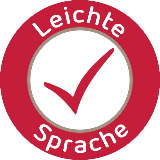 Ein·verständnis für die Verwendungvon Fotos, Filmen und Ton·aufnahmen. Erklärung.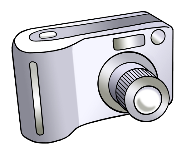 Mit diesem Formular fragen wir Sie: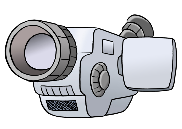 Dürfen wir Fotos von Ihnen benutzen?Dürfen wir Filme von Ihnen benutzen?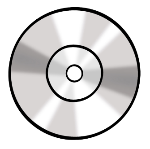 Dürfen wir Ton·aufnahmen von Ihnen benutzen?Sie können wählen.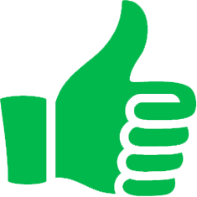 Wir sagen Ihnen: Um diese Fotos, Filme und Ton·aufnahmen geht es.Sie sagen uns: Ich bin ein·verstanden.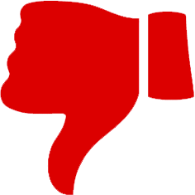 Ich bin nicht ein·verstanden.Warum machen wir Fotos, Filme und Ton·aufnahmen?Wir möchten vielen Menschen zeigen:So arbeiten wir.Deshalb machen wir Fotos von unserer Insti·tution.Wir machen Filme über unsere Insti·tution.Wir machen Ton·aufnahmen.Zum Beispiel:Wir nehmen ein Konzert von unserer Musik·gruppe auf.Warum fragen wir Sie um Ihr Ein·verständnis?Auf den Fotos und Filmen sind Menschen von der Insti·tution zu sehen.Und auf den Ton·aufnahmen sind Menschen von der Insti·tution zu hören.Vielleicht kann man auch Sie auf manchen Fotos sehen.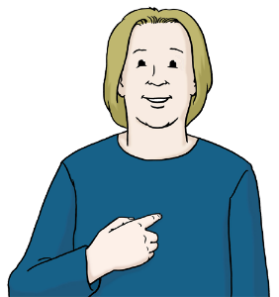 Oder man kann Sie in einem Film sehen.Oder man kann Sie auf einer Ton·aufnahme hören.Die Fotos, die Filme und die Ton·aufnahmen nennen wir „Material“.Wir fragen Sie:Dürfen wir dieses Material anderen Menschen zeigen?Dafür brauchen wir die Filme, Fotos und Ton·aufnahmen:Wir drucken Broschüren mit den Fotos.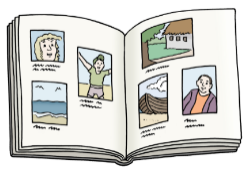 Wir drucken Prospekte mit den Fotos.Wir drucken Plakate mit den Fotos.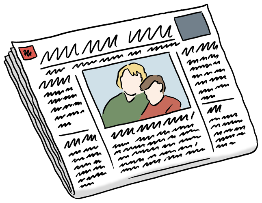 Die Fotos kommen in unseren Jahres·bericht.Vielleicht kommen die Fotos auch in eine Zeitung.Wir zeigen die Fotos auf unserer Web·seite.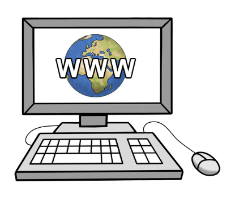 Wir zeigen die Fotos auf Facebook.Wir dekorieren Artikel aus unserer Werkstatt mit den Fotos.Zum Beispiel Spielzeug, Kerzen oder CDs.Diese Artikel verkaufen wir.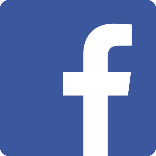 Wir zeigen die Filme auf unserer Webseite.Wir zeigen die Filme auf Facebook.Wir stellen die Ton·aufnahmen auf unsere Webseite.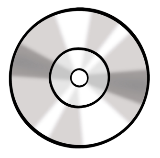 Wir stellen die Ton·aufnahmen auf Facebook.Wir machen CDs mit den Ton·aufnahmen.So fragen wir Sie um Ihr Ein·verständnis:Wir erklären Ihnen genau:Um diese Fotos, diesen Film oder diese Ton·aufnahme geht es.Wir fragen Sie:Dürfen wir dieses Material anderen Menschen zeigen?Ihr Ein·verständnis gilt nur für dieses bestimmte Material.Auf dem Formular können Sie uns Ihr Ein·verständnis geben.Sie haben eine gesetz·liche Vertretung?Dann muss auch Ihre gesetz·liche Vertretung ein·verstanden sein.Sie sind ein·verstanden?Dann unter·schreiben Sie das Formular.Und wir dürfen dieses Material benutzen.Sie sind nicht ein·verstanden?Dann unter·schreiben Sie das Formular nicht.Und wir dürfen das Material nicht benutzen.Wir machen neues Material?Wir machen neue Fotos von Ihnen?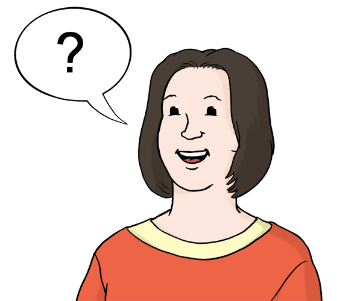 Wir machen einen neuen Film? Wir machen eine neue Ton·aufnahme?Dann müssen wir Sie wieder fragen.Und Sie müssen ein neues Formular ausfüllen.Formular.	Sie geben uns Ihr Ein·verständnis?Dann müssen Sie dieses Formular unter·schreiben.Ein·verständnis:Meine Insti·tution darf dieses Material von mir benutzen:Ich gebe mein Ein·verständnis für diese Fotos:Ich gebe mein Ein·verständnis für diesen Film:Ich gebe mein Ein·verständnis für diese Ton·aufnahme:Dafür darf meine Insti·tution das Material benutzen:Als Werbung für die Insti·tution.Zum Beispiel für Prospekte, Plakate usw.Für den Jahres·bericht oder für andere Berichte über die Insti·tution.Für die Webseite von der Insti·tution.Bei Veran·staltungen von der Insti·tution.Zum Dekorieren von Artikeln aus der Werkstatt.Oder für:……………………………………………….Meine Insti·tution muss mir dafür kein Geld bezahlen.Das darf meine Insti·tution nicht:Die Insti·tution darf das Material nicht für etwas anderes verwenden.Die Insti·tution darf das Material später nicht mehr verändern.Die Insti·tution darf das Material nicht an andere Menschen weiter·geben.Ich gebe mein Ein·verständnis?Dann kann ich mein Ein·verständnis nicht mehr zurück·ziehen.Mein Vorname:…………………………………………………………....	Mein Nachname:………………………………………………………….Meine Unter·schrift:.……………………………………..……………….Unter·schrift von meiner gesetz·lichen Vertretung:.…………………………………………………………………………….Ort:.………………………………….	Datum:.…………………………